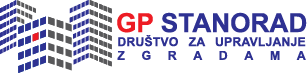 ANKETNI LISTIĆ – DOSTAVA E – UPLATNICAPoštovani suvlasnici,GP Stanorad d.o.o. kao Vaš upravitelj zgrade, uveo je uslugu dostave uplatnica putem e-Uplatnica. Ovim putem nudimo Vam opciju slanja uplatnica polugodišnje putem e-maila. Ukoliko ste zainteresirani, molimo Vas popunite sljedeće podatke i dostavite u sjedište društva ili putem e-mail-a: pricuva.ck@gpstanorad.hr (za Međimursku županiju)gp.stanoradsanja@gmail.com (za Varaždinsku županiju)Vaši podaci:Ime i prezime suvlasnika, OIB:	 __________________________________________________Adresa zgrade: 	__________________________________________________e-mail adresa za slanje e-Uplatnica:__________________________________________________Vlastoručni potpis:______________Datum:  _________________Napomena:ukoliko dokument potpisujete elektronski, potrebno je dostaviti izvorni oblik dokumenta u .pdf-u (ne skenirano, osim ako elektronski potpis sadrži QR kod)                                                                                                  GP STANORAD d.o.o.                                                                                                  Ulica Matice Hrvatske 10                                                                                                  40000 Čakovec